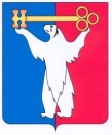 РОССИЙСКАЯ ФЕДЕРАЦИЯКРАСНОЯРСКИЙ КРАЙНОРИЛЬСКИЙ ГОРОДСКОЙ СОВЕТ ДЕПУТАТОВ РЕШЕНИЕ«____»__________2022                                                                               №___________                                                                                                О внесении изменений в решение Норильского городского Совета депутатов от 24.06.2008 № 12-276 «Об утверждении Положения о порядке размещения рекламных конструкций и рекламы на транспортных средствах на территории муниципального образования город Норильск»В соответствии со статьей 19 Федерального закона от 13.03.2006 № 38-ФЗ «О рекламе», Приказом министерства строительства Красноярского края от 30.09.2020 № 292-о «Об утверждении типов и видов рекламных конструкций, допустимых и недопустимых к установке на территории муниципальных образований края или части их территории, в том числе требований к таким рекламным конструкциям, с учетом необходимости сохранения внешнего архитектурного облика сложившейся застройки поселений или городских округов края (на территориях городских округов края, Березовского, Емельяновского, Манского, Сухобузимского муниципальных районов)», Уставом городского округа город Норильск Красноярского края, Городской Совет РЕШИЛ:1. Внести в Положение о порядке размещения рекламных конструкций и рекламы на транспортных средствах на территории муниципального образования город Норильск, утвержденное решением Норильского городского Совета депутатов от 24.06.2008 № 12-276 (далее – Положение), следующие изменения:Пункт 3.8 Положения дополнить новыми подпунктами 7 и 8 следующего содержания:«7) неудовлетворительное техническое состояние элементов несущих конструкций объектов, к которым будут крепиться рекламные конструкции;8) размещение рекламных конструкций на элементах конструкций разрушенных, признанными аварийными или недостроенных объектов капитального строительства.».2. Контроль исполнения настоящего решения возложить на председателя постоянной комиссии Городского Совета по городскому хозяйству Сербина Р.О.3. Настоящее решение вступает в силу со дня опубликования в газете «Заполярная правда».Председатель Городского Совета                                             Глава города Норильска                                А.А. Пестряков                                                                Д.В. Карасев